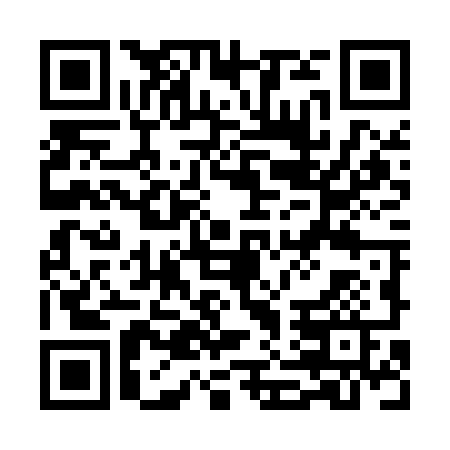 Prayer times for Casais dos Faiscas, PortugalMon 1 Apr 2024 - Tue 30 Apr 2024High Latitude Method: Angle Based RulePrayer Calculation Method: Muslim World LeagueAsar Calculation Method: HanafiPrayer times provided by https://www.salahtimes.comDateDayFajrSunriseDhuhrAsrMaghribIsha1Mon5:457:181:386:088:009:272Tue5:437:161:386:098:019:293Wed5:417:151:386:108:029:304Thu5:397:131:386:108:039:315Fri5:377:121:376:118:049:326Sat5:357:101:376:128:059:347Sun5:337:081:376:128:069:358Mon5:327:071:366:138:079:369Tue5:307:051:366:148:089:3810Wed5:287:041:366:148:099:3911Thu5:267:021:366:158:109:4012Fri5:247:011:356:168:119:4213Sat5:226:591:356:168:129:4314Sun5:206:571:356:178:139:4415Mon5:186:561:356:178:149:4616Tue5:176:541:346:188:159:4717Wed5:156:531:346:198:169:4818Thu5:136:511:346:198:179:5019Fri5:116:501:346:208:189:5120Sat5:096:491:346:218:199:5221Sun5:076:471:336:218:209:5422Mon5:066:461:336:228:219:5523Tue5:046:441:336:228:229:5724Wed5:026:431:336:238:239:5825Thu5:006:421:336:248:2410:0026Fri4:586:401:326:248:2510:0127Sat4:566:391:326:258:2610:0228Sun4:556:381:326:258:2710:0429Mon4:536:361:326:268:2810:0530Tue4:516:351:326:268:2910:07